Mrs. Bowles’ NewsletterMrs. Bowles’ NewsletterMrs. Bowles’ NewsletterMrs. Bowles’ NewsletterMrs. Bowles’ NewsletterMrs. Bowles’ Newsletter   May 2-6, 2022
Grammar (commas) and 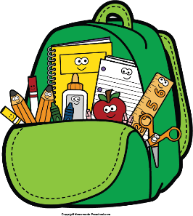 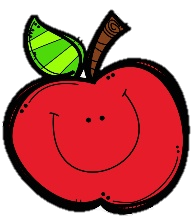 Reading Skills (sequencing) Tests: Thursday
Spelling (suffixes -less, -ness) and Vocabulary Tests: Friday   May 2-6, 2022
Grammar (commas) and Reading Skills (sequencing) Tests: Thursday
Spelling (suffixes -less, -ness) and Vocabulary Tests: Friday   May 2-6, 2022
Grammar (commas) and Reading Skills (sequencing) Tests: Thursday
Spelling (suffixes -less, -ness) and Vocabulary Tests: Friday   May 2-6, 2022
Grammar (commas) and Reading Skills (sequencing) Tests: Thursday
Spelling (suffixes -less, -ness) and Vocabulary Tests: Friday   May 2-6, 2022
Grammar (commas) and Reading Skills (sequencing) Tests: Thursday
Spelling (suffixes -less, -ness) and Vocabulary Tests: Friday   May 2-6, 2022
Grammar (commas) and Reading Skills (sequencing) Tests: Thursday
Spelling (suffixes -less, -ness) and Vocabulary Tests: FridayNext Student of the Week (May 9-13): JulieNext Student of the Week (May 9-13): JulieNext Student of the Week (May 9-13): JulieNext Student of the Week (May 9-13): JulieNext Student of the Week (May 9-13): JulieNext Student of the Week (May 9-13): Julie
Reading Story and Skills:Story: 
Cowboysby Lucille Recht PennerText-Based Comprehension:sequence, text structurePhonics/Fluency:suffixes
-less, -ness, -able, -ible

Grammar: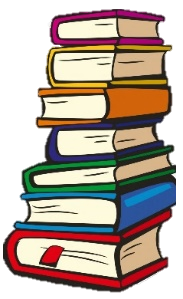 commas 
Reading Story and Skills:Story: 
Cowboysby Lucille Recht PennerText-Based Comprehension:sequence, text structurePhonics/Fluency:suffixes
-less, -ness, -able, -ible

Grammar:commas 
Vocabulary Words
(these words will be tested each week):
cowboy – a person who works on a cattle ranchcattle – animals raised for their meat, milk, or skinscampfire – an outdoor fire used for cooking or staying   
                 warmgalloped – to run very fastherd – a group of the same kind of animalsrailroad – a system of trains, tracks, stations, and 
               other property run by a 
               transportation company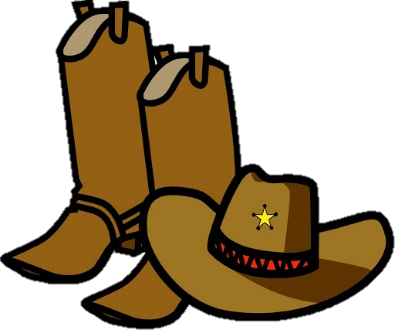 trails – paths across 
            fields or through 
            the woods
Vocabulary Words
(these words will be tested each week):
cowboy – a person who works on a cattle ranchcattle – animals raised for their meat, milk, or skinscampfire – an outdoor fire used for cooking or staying   
                 warmgalloped – to run very fastherd – a group of the same kind of animalsrailroad – a system of trains, tracks, stations, and 
               other property run by a 
               transportation companytrails – paths across 
            fields or through 
            the woods
Vocabulary Words
(these words will be tested each week):
cowboy – a person who works on a cattle ranchcattle – animals raised for their meat, milk, or skinscampfire – an outdoor fire used for cooking or staying   
                 warmgalloped – to run very fastherd – a group of the same kind of animalsrailroad – a system of trains, tracks, stations, and 
               other property run by a 
               transportation companytrails – paths across 
            fields or through 
            the woods
Vocabulary Words
(these words will be tested each week):
cowboy – a person who works on a cattle ranchcattle – animals raised for their meat, milk, or skinscampfire – an outdoor fire used for cooking or staying   
                 warmgalloped – to run very fastherd – a group of the same kind of animalsrailroad – a system of trains, tracks, stations, and 
               other property run by a 
               transportation companytrails – paths across 
            fields or through 
            the woodsMathTopic 12: Measuring LengthTopic 15: Graphs and DataOn Friday, we will take a weekly assessment.
MathTopic 12: Measuring LengthTopic 15: Graphs and DataOn Friday, we will take a weekly assessment.
MathTopic 12: Measuring LengthTopic 15: Graphs and DataOn Friday, we will take a weekly assessment.
Social Studies/Science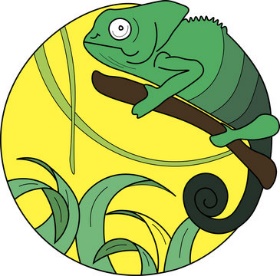     We will study
    plants and
    animals more
    this week.Social Studies/Science    We will study
    plants and
    animals more
    this week.Social Studies/Science    We will study
    plants and
    animals more
    this week.Spelling Words: No bonus words this week.Spelling Words: No bonus words this week.Spelling Words: No bonus words this week.Spelling Words: No bonus words this week.Spelling Words: No bonus words this week.Spelling Words: No bonus words this week.1. kindness2. careless3. goodness4. useless5. fearless6. darkness4. useless5. fearless6. darkness4. useless5. fearless6. darkness7. sadness8. sickness9. helpless10. thankless11. fitness12. weakness